Автобиография-статья.      Елена Садовская родилась на Дальнем Востоке 15 ноября 1979 г. в г. Комсомольск на Амуре, Хабаровского края, где прожила до 1995 года.Воспитывалась, без участия родителей, бабушкой Садовской Мэри Станиславовной до 13 лет. После смерти бабушки девочка скиталась - жила у отца , у знакомых, затем в приюте, а в 1995 ее забрала к себе на Урал родная тетя, у которой она прожила до 1998 года.       Именно с  1995 по 2000г, когда Лена жила и училась в г.Верхняя Салда, Свердловской области, она и ступила на творческий путь !Эти пять лет дали старт Елене, как автору и исполнителю «своих музыкальных произведений». Не имея музыкального образования, она просто напевала свои песни аранжировщику, так рождались ее первые работы! «Ветер»1996 «Обними»1996«Глупый дождь»1996«Ай яй яй»1996, песня исполнялась детским проф. коллективом, в котором начинала Елена                                                                                    . 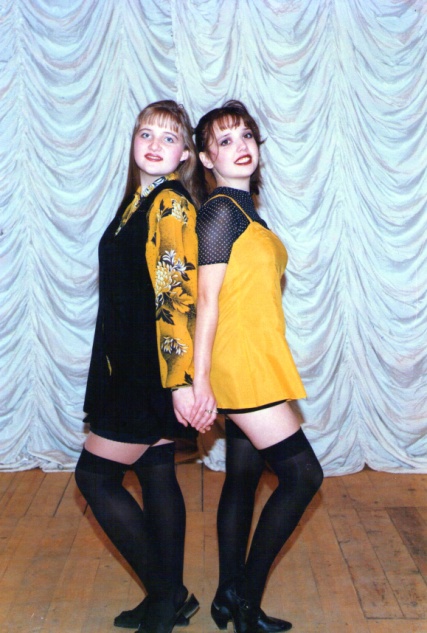 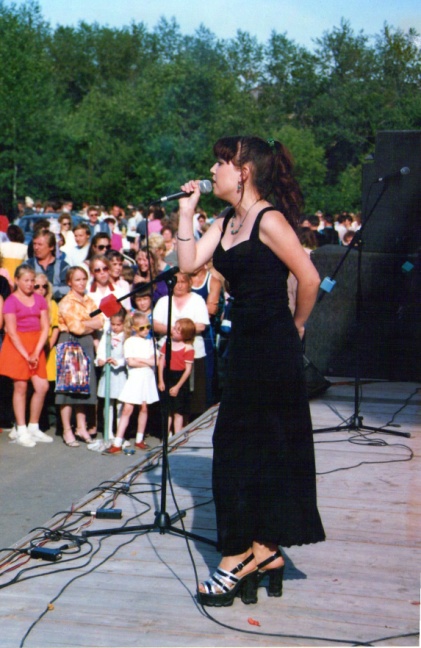 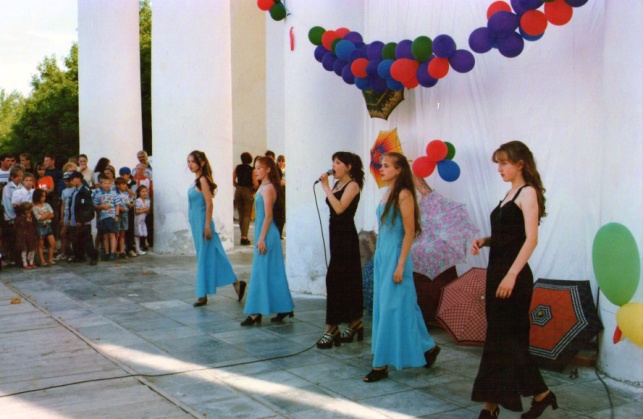         Эти песни и еще «многие другие», исполнялись на первые аранжировки, которые не сохранились, ввиду сложных отношений с руководством коллектива ( в 2012 году Елена дала этим песням новую жизнь).Елена переходила в другие коллективы города, и в 1999 году впервые отработала сольный 2х часовой «кавер»- концерт с живой командой, во Дворце культуры им. Агаркова,г. Верхняя 	Салда.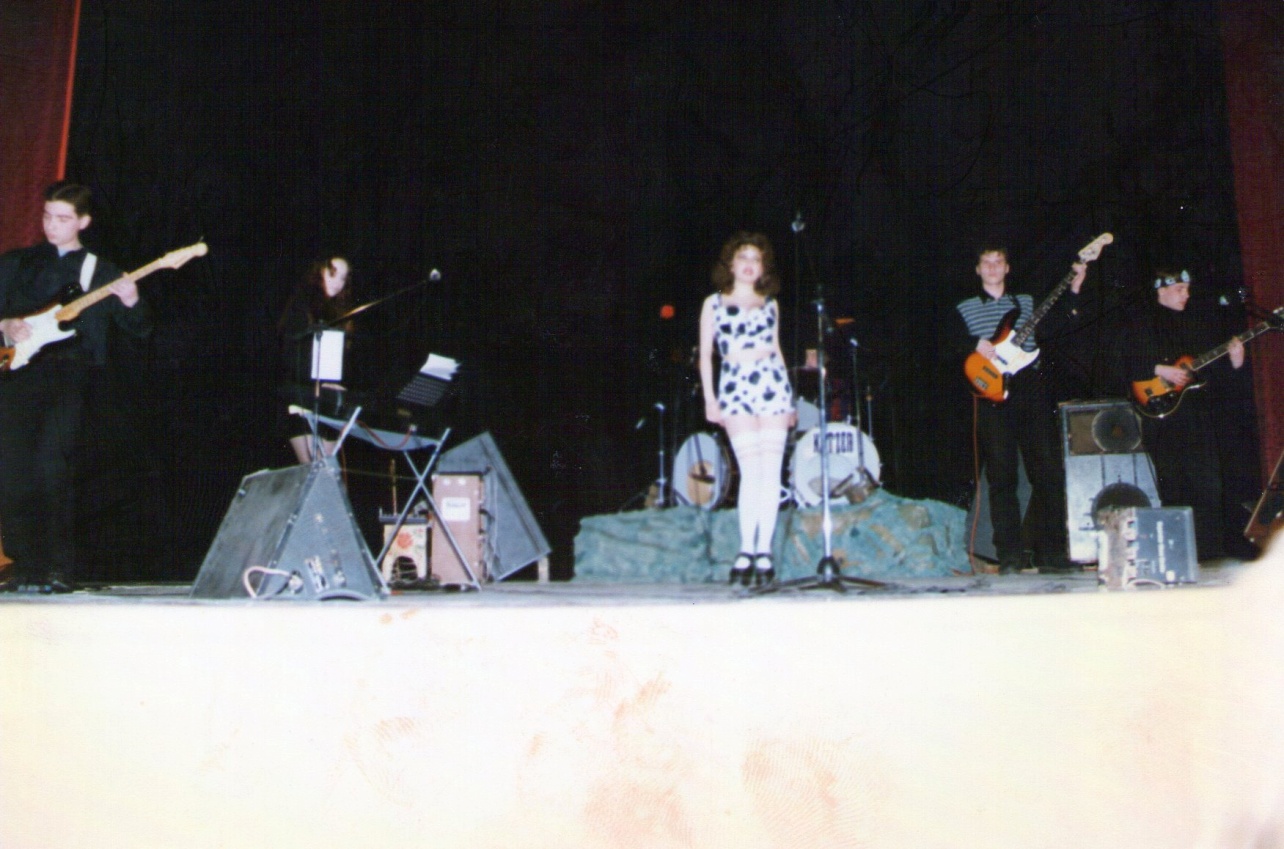        С той поры песни стали  стремительным потоком возникать в сознании, слова и музыка приходили всегда вместе, кроме того, Елена начала писать стихи не только к песням.Ее независимый характер мешал развитию и продвижению творчества, но она всегда шла, и продолжает идти по жизни, с твердым убеждением: «Все что ни делается - все к лучшему!» Порой , кроме духовной пищи у нее более ничего и не было, но были  и есть друзья и добрые «чужие» люди, которые на протяжении  жизни помогают ей!На Урале Елена делает первые шаги, как ресторанная певица.        В 2000г, Елена выходит замуж  и уезжает с Урала на Северный Кавказ, и уже было отбрасывает мысли о музыке, песнях ,творчестве…. Появляется на свет любимая дочь, Синицына – Садовская Мэри Олеговна!Для нее она в 2001 году пишет песню «Колыбельная»,записанную только в ,2014 году.       Супруг, Олег, подталкивает заново вернуться к творчеству « для души», но видимо музыка – это « судьба» Елены! Ей предлагают работу в сельском Доме Культуры поселка Коммунистический маяк (Коммаяк), где она и поет, и держит хореографический коллектив «Новый День», раскрывая в себе все новые творческие способности .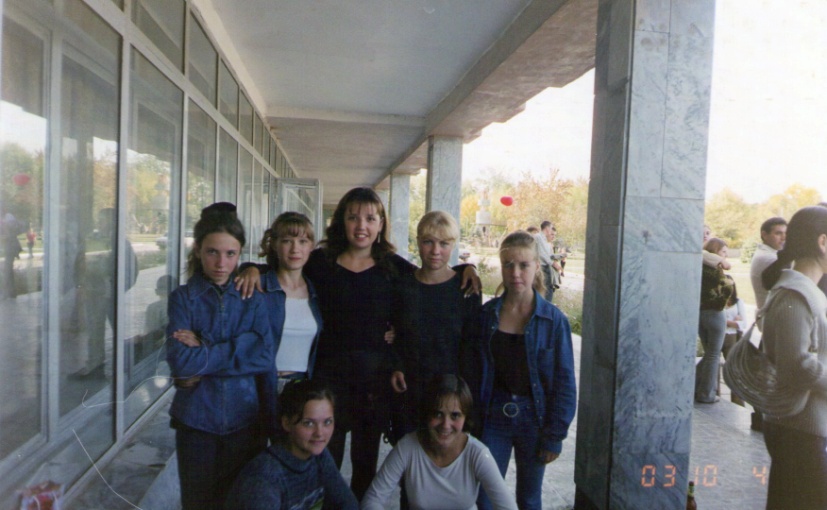        Именно ко «Дню села» в 2014 году она пишет песню «На Коммаяк», автобиографичную, с реальными персонажами песню в народном стиле! Эта песня откроет в будущем альбом народной музыки Елены Садовской в соавторстве со своими друзьями и коллегами (Инна Постникова, Светлана Лесик, Игорь Малецкий). Работа над этим альбомом продолжается!        В 2002 году, в г. Новопавловск, она получает первое место в вокальном           С 2012 года на студии Игоря Малецкого записаны песни:«Город»1999, песня написанная именно про город Верхняя Салда, но получившая жизнь только в 2012 году.«Тихо за окном»1997«Кружатся в зимнем танце»1998«Есть в этом мире…»1998  «Вырваться из круга»1998«Сердце стукнет»1998 конкурсе на приз главы администрации, и следом ее приглашают работать в городской ДК, а так же, по вечерам в кафе (вокалисткой).        В 2006г., с красным дипломом, она (заочно) заканчивает Ставропольский Краевой Колледж Искусств.        В 2007 году переезжает в Ставрополь на постоянное место жительства.Некоторое время работает в Профессиональной вокальной студии «КЭШ», под замечательным руководством Михаила Шеляпина.Лишь не устойчивое финансовое положение заставляет снова идти работать в «ресторан», а может, снова «Судьба!?»«Кавер» версии на песни известных исполнителей от Елены Садовской быстро делают ее популярной и уважаемой в мире ресторанной музыки.         В 2009, на свет появляется любимый сын, Синицын Олег Олегович!         В 2010, так же с отличием, получает диплом Ставропольского Государственного  Университета  («Режиссер любительского театра»).Имея разносторонние таланты, она уже не уходит  из музыки! Именно в СГУ на одном курсе она учится с аранжировщиком, Игорем Малецким, а так же замечательной певицей, соавтором некоторых песен, любимой подругой – Инной Постниковой.          В 2012 году  в сотрудничестве с Игорем Малецким, записаны первые 5песен на стихи и музыку Елены Садовской, а затем и другие…«Позови меня в ночи»1999  					«Любовь многолика»1999«Забыть хочу»1999 «Колыбельная»2001«Олегу»2012 «Краденое счастье»2012«Родные Люди»2012 «Новогодняя»2013 «Не правда»2013«На Коммаяк»2014Коллеги и друзья о Елене Садовской:         Аранжировщик - Игорь Малецкий: «Разностильность и разнохарактерность песен Елены делают работу над ними интересной, легкой, оживленной…идеи возникают налету, и тут же оживают в музыке, голосе…работаем!»        Автор – исполнитель -   Инна Постникова: «Ленчик работает без продюсера, без спонсоров, на свои «кровно заработанные в кабаке» деньги! Не умеет она просить, не любит, для нее это, как «ножом по сердцу»!Мама двоих детей и замечательный человек, с богатейшим творческим потенциалом, она находит силы и идет вперед! Успевая, по дороге, втянуть в этот увлекательный процесс меня, и деток наших, и еще массу талантливых друзей! Именно так, легко и непринужденно, мы записали совместную песню «Новогодняя», и это только начало….»       В 2012г., 2013г. Елена Садовская поет уже «свои» песни на Фестивале Ресторанной музыки «НОЧИ ДОМБАЯ».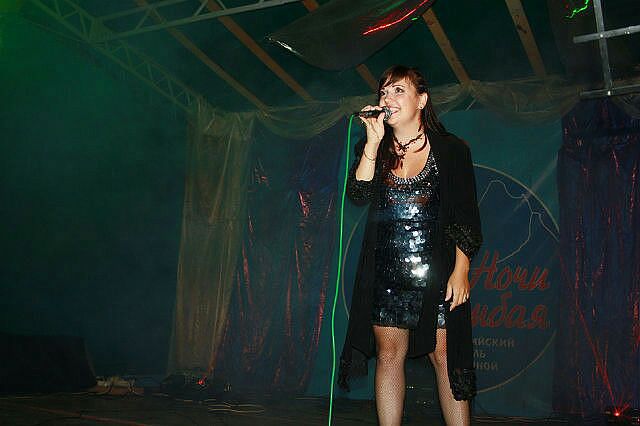  Вместе с подругой и певицей(так же автором-исполнителем) Инной Постниковой, Елена ездит в Москву, где они продвигают свое творчество по клубам…        В 2014 г дует «Тема» (Инна Постникова – Елена Садовская) стал лауреатом 1 степени 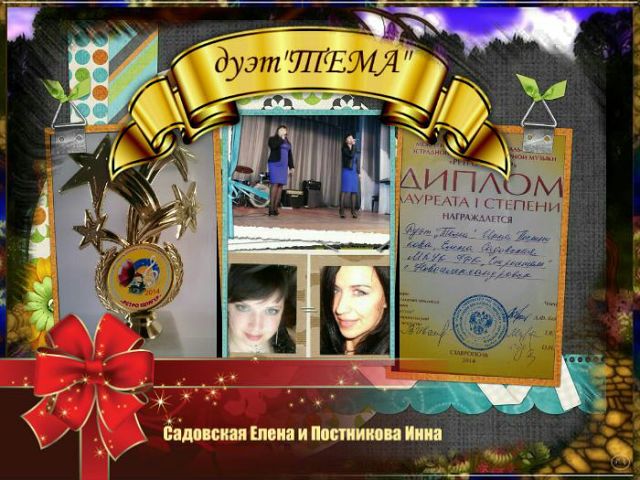 На Межрегиональном фестивале-конкурсе эстрадной песни и популярной музыки «Ретро – Шлягер»,г. Ставрополь. А 5 января 2015 года Елена Садовская стала лауреатом 3 степени ТРЕТЬЕГО ФЕСТИВАЛЯ РУССКОЙ ПЕСНИ «РАДИО СТОЛИЦА – 2015» г. Москва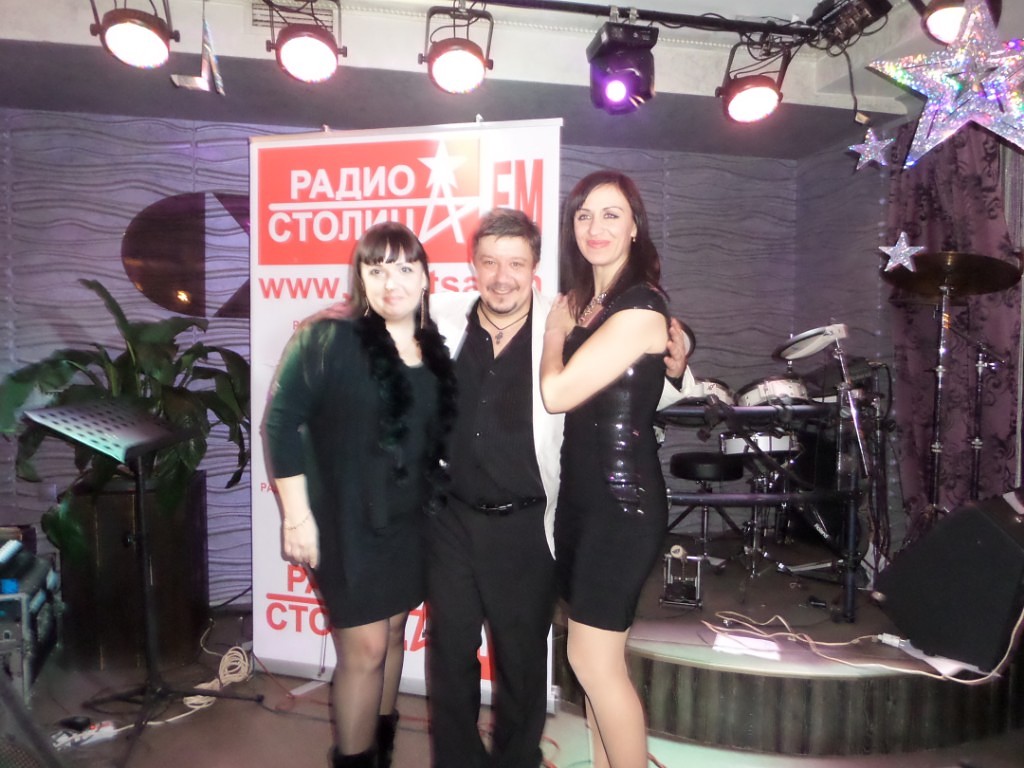 Альбом «Краденное счастье» включен в выпуск совместного проекта с Владимиром Стольным.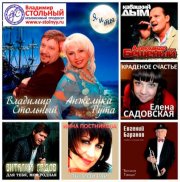 Песни из альбома звучат на Радио «Столица»Елена Садовская:«Жить - значит творить!Здоровье детей – это моя «ЖИЗНЬ», остальное (близкие, друзья, работа…)-это все есть «ТВОРЧЕСТВО» - неотъемлемая часть моей жизни!Звучат ли мои песни в Домбае, в Москве, на Дальнем Востоке, на Урале ,звучат в сердцах друзей или же  незнакомых людей, а я этим «живу»!Ради детей, ради любимых «Земля вертится!»»Два года подряд Елена Садовская завоевывает Первое место в конкурсе на интернет-радио «Весень» г.Москва.Все песни Елены звучат в эфире радио «Весень».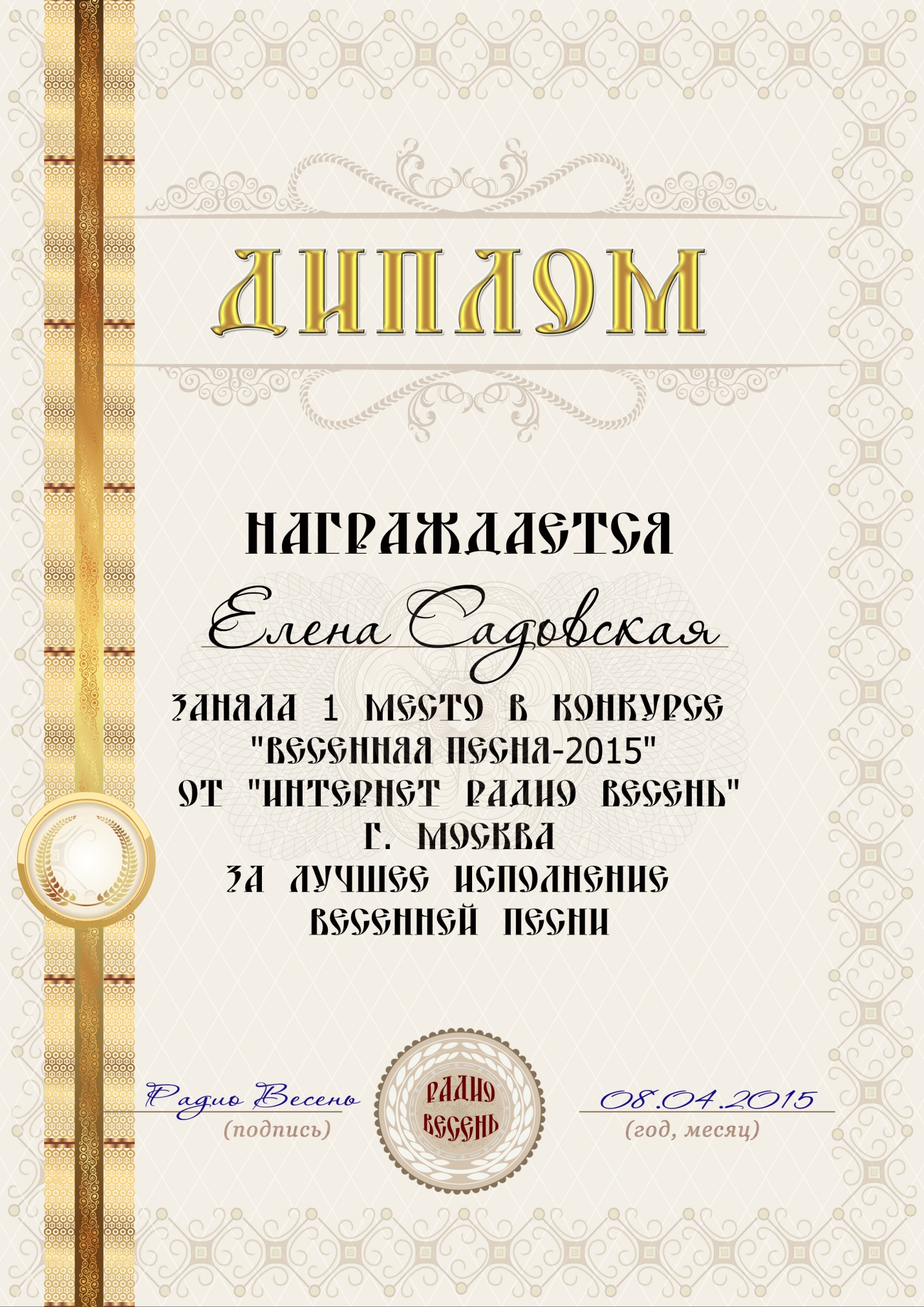 Именно для своих друзей, родных и знакомых Елена организовала первый Творческий вечер в Ставрополе, в тандеме с Инной Постниковой.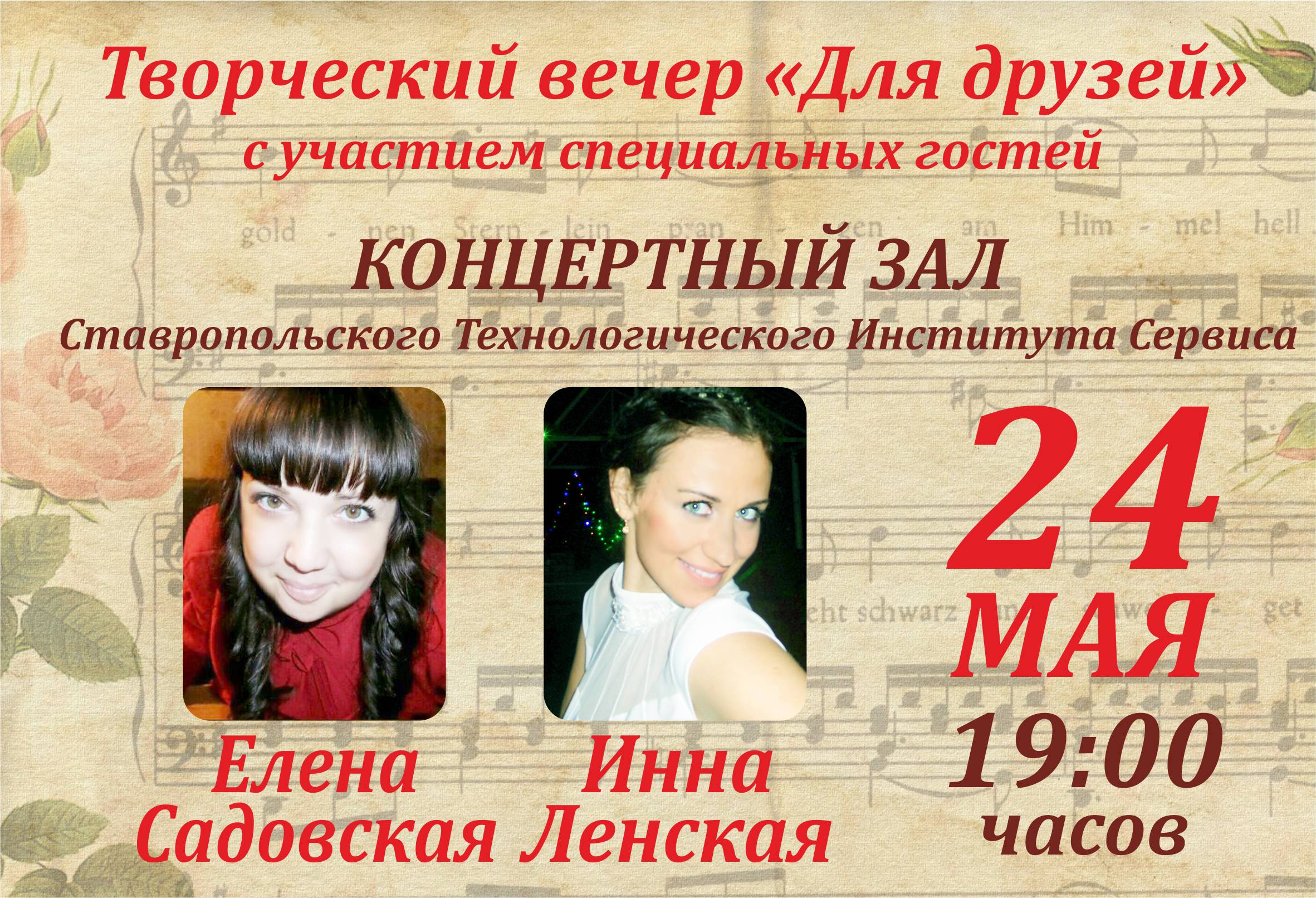 На сегодня Елена работает над созданием казачьего альбома, куда войдут уже опубликованные песни в соц. Сетях:1.«Новопавловск,слава!»- песня посвящена городу Новопавловск, Ставропольского края, раскрывает историю города, имена заслуженных жителей города и страны! 775 лайков и это не предел….Жители города благодарят Елену и пишут в личные сообщения слова благодарности! 2. «Кума» - песня написана и исполнена в веселой народной манере, автобиографичная, так же!3. «Гулевали кони» - песня о Донских казаках,уже набирает популярность в ресторанах Ставрополя.В планах , к новому году, закончить создание альбома и приступить к созданию нового….Независимый корреспондент, Евгений Рост.